и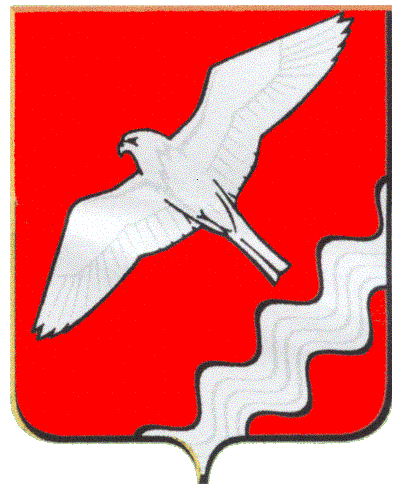 ГЛАВАМУНИЦИПАЛЬНОГО ОБРАЗОВАНИЯКРАСНОУФИМСКИЙ ОКРУГПОСТАНОВЛЕНИЕОт 30 декабря 2016 г. № 113/1г. КрасноуфимскВ связи с изменением перечня казенных, бюджетных и автономных образовательных организаций, подведомственных Муниципальному отделу управления образованием, по итогам выполнения плана по снижению неэффективных расходов в сфере «Образование» Муниципального образования Красноуфимский округ в 2016 году, утверждённого постановлением главы Муниципального образования Красноуфимский округ от 10.02.2016 года № 16, руководствуясь ст. 26 Устава Муниципального образования Красноуфимский округП О С Т А Н О В Л Я Ю:1.   Утвердить перечень казенных, бюджетных и автономных образовательных организаций, подведомственных Муниципальному отделу управления образованием Муниципального образования Красноуфимский округ (Приложение 1).2. Опубликовать настоящее постановление на официальном сайте Муниципального образования Красноуфимский округ.	3.     Контроль  за  исполнением настоящего постановления оставляю за собой.Глава Муниципального образованияКрасноуфимский округ                                                                      О.В.РяписовПриложение 1к постановлению главыМО Красноуфимский округ от 30 декабря № 1131Перечень казенных, бюджетных и автономных образовательных организаций, подведомственных Муниципальному отделу управления образованиемМО Красноуфимский округОб утверждении перечня казенных, бюджетных и автономных образовательных организаций, подведомственных Муниципальному отделу управления образованием Муниципального образования Красноуфимский округ№ п/пНаименование учреждениятип учрежденияКазенные образовательные организацииКазенные образовательные организацииКазенные образовательные организации1МКДОУ «Бугалышский детский сад №2»казенное2МКДОУ Большетавринский детский сад №1казенное3МКДОУ «Натальинский детский сад №4»казенное4МКОУ «Красноуфимский РЦ ДОД»казенное5МКОУ «Сызгинская ООШ»казенное6МКОУ «Большетурышская СОШ»казенное7МКОУ «Крыловская СОШ»казенное8МКОУ «Нижнеиргинская СОШ»казенное9МКОУ «Новосельская СОШ»казенное10МКОУ «Рахмангуловская СОШ»казенное11МКОУ «Саранинская СОШ»казенное12МКОУ «Саргаинская СОШ»казенное13МКОУ «Сарсинская СОШ»казенное14МКОУ «Чатлыковская СОШ»казенное15МКОУ «Ювинская СОШ»казенное16МКОУ «Ключиковская СОШ»казенноеБюджетные образовательные организацииБюджетные образовательные организацииБюджетные образовательные организации1МБДОУ «Приданниковский детский сад №5»бюджетное2МБДОУ «Криулинский детский сад №3»бюджетноеАвтономные образовательные организацииАвтономные образовательные организацииАвтономные образовательные организации1МАОУ «Приданниковская СОШ»автономное2МАОУ «Натальинская СОШ» автономное3МАОУ «Криулинская СОШ»автономное4МАОУ «Бугалышская СОШ»автономное5МАОУ «Тавринская СОШ»автономное6МАУ ЗОЛ «Черкасово»автономное